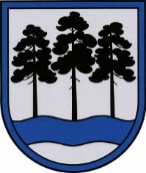 OGRES  NOVADA  PAŠVALDĪBAReģ.Nr.90000024455, Brīvības iela 33, Ogre, Ogres nov., LV-5001tālrunis 65071160, e-pasts: ogredome@ogresnovads.lv, www.ogresnovads.lv PAŠVALDĪBAS DOMES SĒDES PROTOKOLA IZRAKSTS35.Par atļauju Ogres novada pašvaldības sabiedrībai ar ierobežotu atbildību “MS siltums” ņemt aizņēmumu siltumtrases izbūvei Avotu ielā, LielvārdēOgres novada pašvaldības dome 2022. gada 21. aprīlī pieņēma lēmumu “Par sabiedrisko siltumapgādes pakalpojumu līguma slēgšanu ar  pašvaldības SIA “MS Siltums”” (protokols Nr. 8 (4.)) ar kuru Ogres novada pašvaldības sabiedrība ar ierobežotu atbildību SIA “MS siltums” reģistrācijas Nr. 40103666190, juridiskā adrese “Pagastmāja”, Madliena, Madlienas pag., Ogres nov., LV-5045 (turpmāk – Sabiedrība vai SIA “MS siltums”) tika deleģēta sniegt sabiedrisko siltumapgādes pakalpojumu, kā arī Sabiedrībai piešķirtas īpašas tiesības sniegt siltumapgādes sabiedrisko pakalpojumu Ogres novada pašvaldības Taurupes pagasta teritorijā, Taurupes pamatskolā un Taurupes pamatskolas Mazozolu filiālē, Ikšķiles, Lielvārdes, Ķeguma un Birzgales pagasta teritorijās.SIA “MS siltums” šobrīd turpina projekta Nr. 4.3.1.0/22/A/047 "Siltumavota Avotu ielā 17, Lielvārdē pāreja no fosilajiem uz atjaunīgajiem energoresursiem" (līgums ar CFLA noslēgts 02.02.2023.) īstenošanu. Projekta mērķis ir nodrošināt centralizētās siltumenerģijas apgādes sistēmas, Lielvārdē,  Avotu ielas rajonā, pilnīgu pāreju no fosilās enerģijas izmantošanas uz tādu siltumavotu, kas siltumenerģijas ražošanai izmanto atjaunīgos energoresursus, uzstādot biomasas (šķeldas un šķeldas/granulu) ūdenssildāmos katlus ar kopējo jaudu 2,3 MW, papildus rekonstruējot esošo katlu māju Avotu ielā ielā 17, Lielvārdē. Projektā izvirzītie sasniedzamie rezultāti – izveidots jauns siltumavots Avotu ielā 17, Lielvārdē, kurā enerģijas ražošanai tiks izmantoti vietējie atjaunīgie energoresursi – koksnes šķelda un kokskaidu granulas, kā arī uzstādīti ūdenssildāmie katli ar kopējo jaudu 2,3 MW, kas nodrošinās centralizēto siltumapgādi Avotu ielas rajonā, Lielvārdē. Aprēķinātais siltumnīcefekta gāzu samazinājums gadā 1 407,50 CO2t.SIA “MS siltums” Lielvārdē ir uzsākusi arī siltumenerģijas pārvades sistēmas (siltumtrase) posma izbūvi, lai tai pievienotu 3 objektus - daudzdzīvokļu ēku Avotu ielā 14, Lielvārdes pamatskolas ēku Avotu ielā 2 un jaunbūvējamo pirmsskolas izglītības ēku Avotu ielā 2a.SIA “MS siltums” ir Sabiedrisko pakalpojumu sniedzēju iepirkumu likuma (turpmāk – SPSL) subjekts, attiecīgi iepirkuma procedūras atbilstoši SPSL ir jāpiemēro tikai gadījumos, ja plānotā līguma summa ir 5 382  000 EUR (pieci miljoni trīs simti astoņdesmit divi tūkstoši euro) bez PVN un vairāk. SIA “MS siltums” atbilstoši 2019. gada 21. aprīļa iekšējai kārtībai “Iepirkumu plānošanas, veikšanas un kontroles kārtība” 2023. gada augustā veica tirgus izpēti, nosūtot uzaicinājumus iesniegt piedāvājumus 4 komersantiem. Tika saņemti 3 piedāvājumi un piedāvājumu ar zemāko cenu 164 434,83 EUR (simts sešdesmit četri tūkstoši četri simti trīsdesmit četri euro, 83 centi) bez PVN iesniedza pretendents SIA “Sanart” (reģ. Nr. 44103043748). Papildus esošā projekta būvuzraugs piekrita veikt būvuzraudzību minētās siltumtrases izbūvei un iesniedza piedāvājumu par summu 6 568,58 EUR (seši tūkstoši pieci simti sešdesmit astoņi euro, 58 centi) bez PVN (pilnsabiedrība “L4 & Mūsu uzraugs”, reģ. Nr. 40203155752). Šobrīd notiek minētās siltumtrases izbūve. Secīgi SIA “MS siltums” iesniedza dokumentāciju akciju sabiedrībā “Attīstības finanšu institūcija Altum” (turpmāk – Altum), ar kuru SIA “MS siltums” ir veiksmīga sadarbība tai skaitā īstenojot Taurupes pagasta centra katlu mājas, Taurupes vidusskolas katlu mājas, Taurupes sākumskolas filiāles katlu mājas modernizāciju, uzstādot tajās ar koksnes granulām kurināmos ūdenssildāmos katlus ar kopējo jaudu 0,6 MW un nepieciešamo aprīkojumu (Pašvaldības 2022. gada 26. maija lēmums “Par atļauju Ogres novada pašvaldības sabiedrībai ar ierobežotu atbildību “MS siltums” ņemt aizņēmumu Taurupes pagasta siltumapgādes sistēmas attīstībai” (protokols Nr. 11; 27.)). Tāpat sadarbībā ar Altum tiek īstenoti četri atsevišķi projekti par jaunu katlu māju izbūvi Edgara Kauliņa alejā 16, Avotu ielā 17, Spīdolas ielā 12, Lielvārdē un Dainu ielā 4A, Ikšķilē (Pašvaldības 2023. gada 30. marta lēmums “Par grozījumiem Ogres novada pašvaldības domes 2022. gada 28. aprīļa lēmumā “Par Ogres novada pašvaldības sabiedrības ar ierobežotu atbildību “MS Siltums” dalību darbības programmas “Izaugsme un nodarbinātība” 4.3.1. specifiskā atbalsta mērķa “Veicināt energoefektivitāti un vietējo AER izmantošanu centralizētajā siltumapgādē” projektā”” (protokols Nr. 3; 88.). Altum ir izvērtējis SIA “MS siltums” sniegto finanšu informāciju, veicis Sabiedrības finanšu stāvokļa izvērtējumu un saskaņā ar sagatavoto finansējuma piesaistes piedāvājumu aizņēmumam siltumtrases izbūvei Avotos, Lielvārdē, Altum noteicis Sabiedrībai:nodrošināt 15% līdzfinansējumu no saviem līdzekļiem;fiksēto procentu likmi 6.7-9.2 %;25.10.2030. kā aizdevuma gala atmaksas termiņukomercķīla – jaunizbūvētais ārējais siltumapgādes tīkls.Ņemot vērā iepriekš minēto SIA “MS siltums” lūdz Ogres novada pašvaldības domei atļaut slēgt aizdevuma līgumu ar Altum par summu 146 525,39 EUR (simt četrdesmit seši tūkstoši pieci simti divdesmit pieci euro, 39 centi) bez PVN jeb 177 295,72 (simt septiņdesmit septiņi tūkstoši divi simti deviņdesmit pieci euro, 72 centi) ar PVN, lai veiktu siltumenerģijas pārvades sistēmas posma izbūvi Lielvārdē un nodrošinātu centralizēto siltumenerģijas apgādi daudzdzīvokļu ēkai Avotu ielā 14,  Lielvārdes pamatskolas ēkai Avotu ielā 2 un jaunbūvējamai pirmsskolas izglītības ēkai Avotu ielā 2a, Lielvārdē. Aizņēmumam SIA “MS siltums” nodrošinās 15% līdzfinansējumu no saviem līdzekļiem.Saskaņā ar iepriekš minēto un pamatojoties uz Publiskas personas kapitāla daļu un kapitālsabiedrību pārvaldības likuma 1. panta pirmās daļas 13. punktu, 14. punkta b) apakšpunktu, Pašvaldību likuma 4. panta pirmās daļas 1. punktu un 10. panta pirmās daļas 17. punktu, balsojot: ar 23 balsīm "Par" (Andris Krauja, Artūrs Mangulis, Atvars Lakstīgala, Dace Kļaviņa, Dace Māliņa, Dace Veiliņa, Daiga Brante, Dainis Širovs, Dzirkstīte Žindiga, Egils Helmanis, Gints Sīviņš, Ilmārs Zemnieks, Indulis Trapiņš, Jānis Iklāvs, Jānis Kaijaks, Jānis Siliņš, Kaspars Bramanis, Pāvels Kotāns, Raivis Ūzuls, Rūdolfs Kudļa, Santa Ločmele, Toms Āboltiņš, Valentīns Špēlis), "Pret" – nav, "Atturas" – nav,Ogres novada pašvaldības dome NOLEMJ:Atļaut SIA “MS siltums” slēgt aizdevuma līgumu ar akciju sabiedrību "Attīstības finanšu institūcija Altum" par summu 146 525,39 EUR bez PVN (177 295,72 EUR ar PVN), ar mērķi veikt siltumenerģijas pārvades sistēmas posma izbūvi Lielvārdē, lai nodrošinātu centralizēto siltumenerģijas apgādi: daudzdzīvokļu ēkai Avotu ielā 14, Pamatskolas ēkai Avotu ielā 2 un jaunbūvētajai pirmsskolas izglītības ēkai Avotu ielā 2a, Lielvārdē. Aizdevumu slēgt uz sekojošiem nosacījumiem: nodrošināt 15% līdzfinansējumu no saviem līdzekļiem, fiksēto aizdevuma procentu likmi 6.7-9.2 % ar iespēju pārskatīt likmi pēc 3 gadiem; noteikt 2030. gada 25. oktobri kā aizdevuma gala atmaksas termiņu, komercķīla – jaunizbūvētais ārējais siltumapgādes tīkls, aizdevuma atmaksu SIA “MS siltums” veikt no saviem finanšu līdzekļiem. Kontroli par lēmuma izpildi uzdot Ogres novada pašvaldības izpilddirektoram.(Sēdes vadītāja,domes priekšsēdētāja E. Helmaņa paraksts)Ogrē, Brīvības ielā 33Nr.192023. gada 30. novembrī